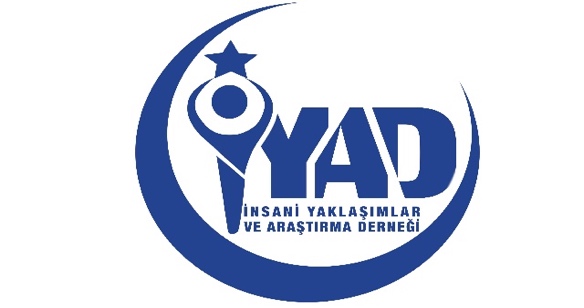 ART IN THE BORDER                                                 ( PROJECT NAME )PROJECT JUSTIFICATIONS:Kilis , a border province between Syria and Turkey , has become a buffer zone due to the civil war that broke out in Syria in 2011. Currently , 93b in the recorded domestic nüfusund moment more, about 13 1 thousand near the Syrian mandatory immigrants are housed. In addition, the Syrian population in the city is a relatively young population. According to the data obtained from the Governor's Office, more than 60% of births in 2018 (n = 2.524) Belongs to Syrian parents. Almost half of the 50,054 school-age students are Syrians. National According to Education Ministry data, although Turkey in the 2017-18 academic year at 62% .In Syrian children enrollment rate of more children than half of school age in Kilis was determined by experts to go to school.Moreover, the progressive time confronts us with this 8-year migration process, ranging from impermanence to permanence . At this point , Kilis which is a border province becomes a special province . It is necessary to overcome these problems and support social cohesion by following different approaches within all these statistical data and developments. There are more than 15 professional Syrian artists who are masters of fine arts. These areas of art, oil painting, charcoal , wood painting, copper craftsmanship, fine writing, art with recycling , philography … etc. Many of them turned to different fields of business because they could not perform their arts and could not make a living. To enable these artists to do their art and transfer them to future generations came to us as a different approach to supporting social cohesion.In this way , both the Syrians in Kilis locals and refugees from social exclusion to and prevent discrimination , as well as these two cultures merging k and unity inside in order to support them to live on in both communities, was born the idea of establishing an art workshop will include also. The basic principle of this project in " Universal Art " .PROJECT SUMMARY :In March 2019, a workplace was rented and turned into an art workshop. Permits and protocols were made with the Ministry of National Education and the conditions to be given courses and certificates were provided.10 volunteer Turkish and Syrian artists were brought together and art workshops were held in different fields in order . Volunteer artists gave trainings to Turkish and Syrian children, young people and people of all ages . The center was active in 7. In addition , social education was supported by public education teachers for children , with robotic coding, intelligence games courses and Turkish courses for Syrian women. The rent and other expenses of these activities were met with the volunteers . Fund and grant support was not received.DATA:Course and Student Statistics , 2019Corporate IR Statistics, 2019INFORMATION ABOUT  FOUNDATIONHumanitarian Perspectives and Research Foundation (Iyad) in 2013 in Kilis / Turkey officially began operations in the province. Since its establishment, IYAD has been active in the public interest on a voluntary basis. Humanitarian Approaches and Research Foundation is a society that gives priority to humanitarian issues. Being centered in Kilis allows for problems and better working in Kilis local.In our charter , we are committed to creating projects for the benefit of the public that will address problems arising from education, disadvantaged groups, sports, arts, social integration and social responsibility. Some of our activities since 2013 ;Z-Library (We built a modern smart interactive library to a public school with a rich library project.)We published a culture and art magazine called kültür CUMBA..We gathered clothes with the campaign kimse Let no one get cold this winter ”.We organized book collection campaigns throughout the province.We participated voluntarily in social responsibility projects .S anat and S por center . (March 2019)Collaboration, reference and protocol institutionsMunicipality of KilisKilis Provincial Directorate of National EducationKilis Public Education DirectorateKilis Youth and Sports Provincial DirectorateWHAT WE WANT TO DO?The Sanat Art at the Border ” project attracted much attention. We managed to combine social harmony and fine arts. Now, being a professional, their employees huge with a place and adequate equipment that d aha larger, reaching as many people in the workshops we want to get to a stage serving. We also want to support our volunteer Syrian artists financially, set up special workshops and encourage them to produce. In this way, we will reach more people and avoid many regional problems such as social cohesion, economic, education… etc. Our request and project on this subject is presented below and we are always ready for revisions and suggestions. PROJECT DRAFTOBJECTIVES OF THE PROJECT:City Mill ii Directorate of Education in collaboration with art recycled, painting, music , mosaics, wood carvings ... etc , open training courses in branches of Turkish and Syrian children and teenagers.To support the social harmony of the Turkish and Syrian people by gathering under one common roof and to eliminate the feelings of discrimination.To contribute to the increase of social works with the desteklemek Art at the Border so project in Kilis , while supporting artists' continuing their art and transferring them to the new generation. B u type of project exemplifies in more done to.Educating new artists.1- OBJECTIVES OF THE PROJECT:     Collected in the framework of Art 10 -25 in the age group of Turkish and Syrian students, discrimination, exclusion na ma, such as to avoid negative behaviors and negative prejudices, to help them understand each other.To integrate Turkish and Syrian students in the common area and increase their interest in artists and art.Providing information and awareness about recycling to produce works in this way .4- TARGET MASS OF THE PROJECT:    Fine arts interest in the 10-25 age range in Turkey iyel of and Syrian children, youth and families.5- PROCESSING OF THE PROJECT, ACTIVITIES AND DURATION OF THE PROJECT:     Formation of the project team.To create classes by providing art workshop location and materials to be used.To publicize the project with advertising and promotion tools and to gather relevant students.To give theoretical and practical trainings in 4 different branches as art, painting, music and wood carving with recycling .Exhibition of art products.Project duration is 1 (one) year.6- INSTITUTIONS AND ORGANIZATIONS TO BE COOPERATED     Kilis Province National Education Provincial DirectorateKilis Youth and Sports Provincial Directorate7- HUMAN RESOURCES     1 person for administrative and consultancy, 1 person for cleaning and ordering, 2 full-time personnel for 11 months.The music teacher will be provided by the public education and paid. Other artists will be our volunteers .8- PROJECT ITEMS AND COST:     Contact information:Chairman 	: Mahmut SELÇUK                              Email		 : mahmutselcuk79 @g mail.com /                              Web 		: www.iyadfoundation.org                              Mobile 	: + (90) 532 168 63 45                 Facebook 	: https://www.facebook.com/iyadd2013/              instagram 	: https://www.instagram.com/2013iyad/             Address 	: Cumhuriyet mah. Tokatlı Reşit Sokak No: 29 Kilis / TURKEY  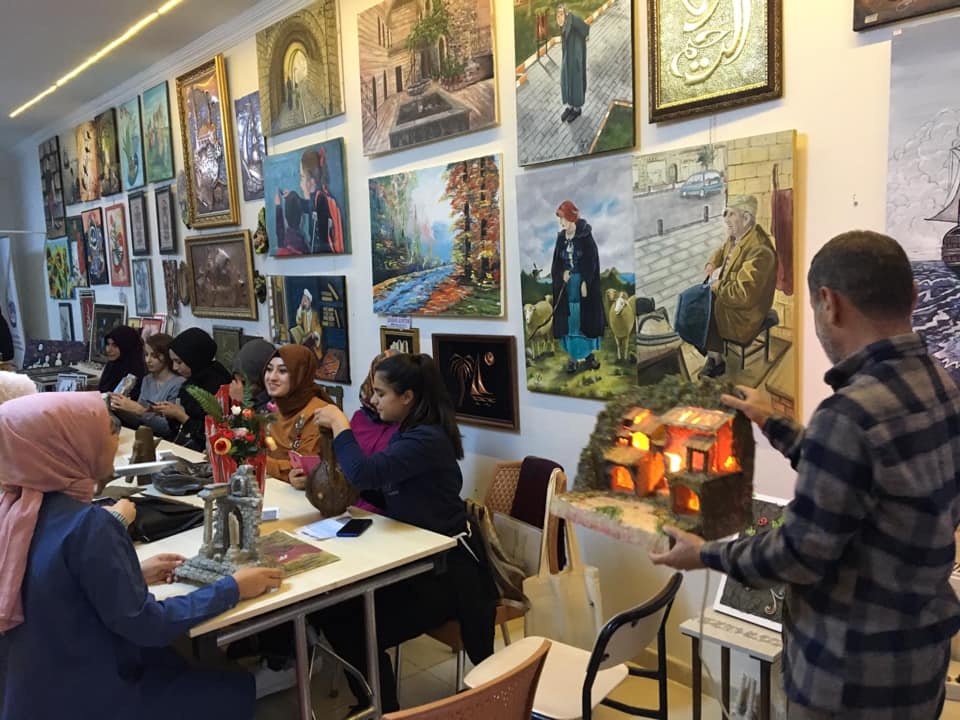 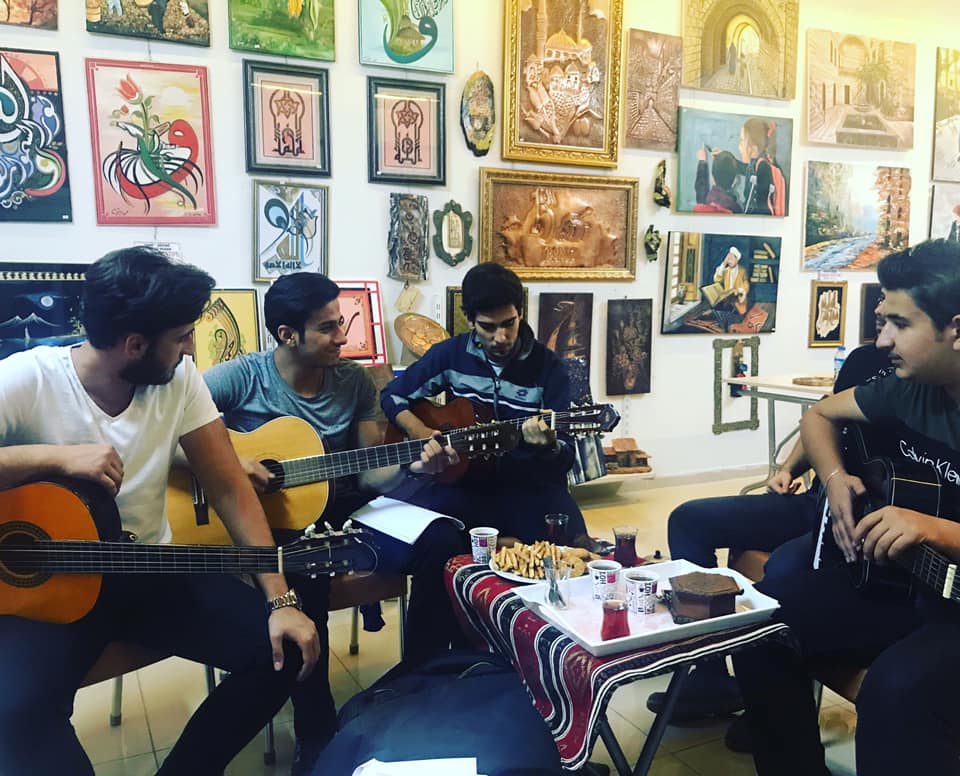 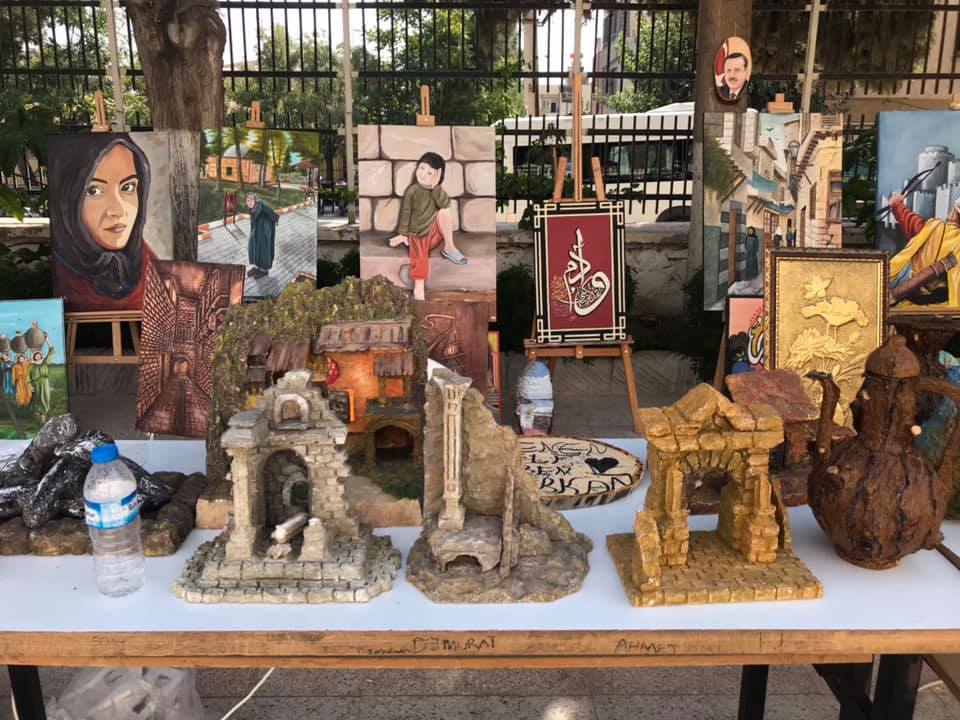 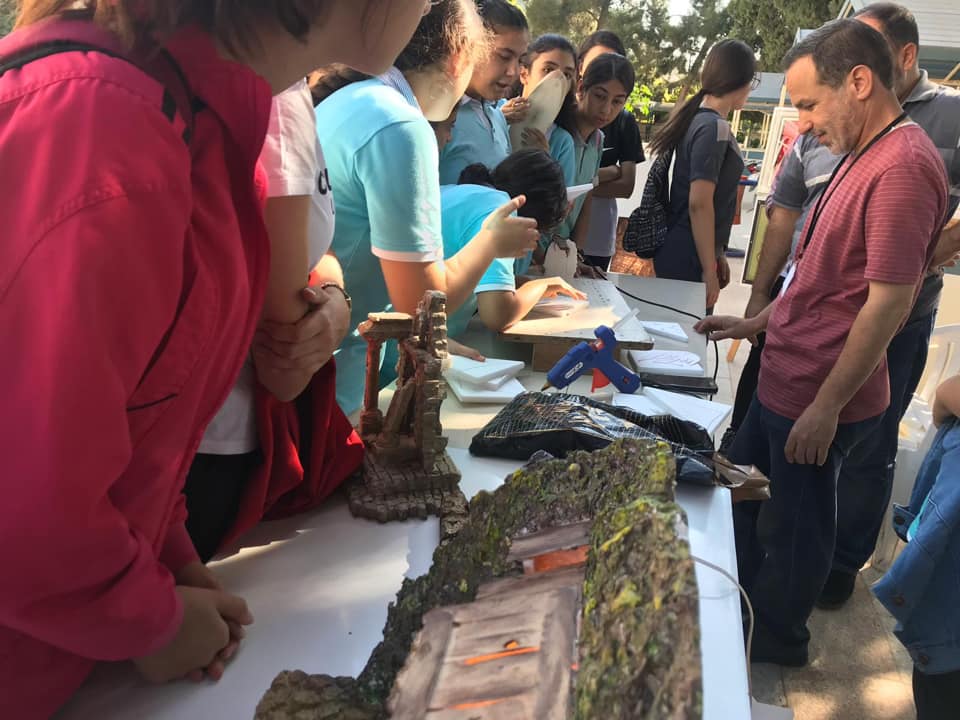 CoursesEducation StudentPeriod monthTotal Monthly DurationOil paint92one10Black Pen74one10Wood painting112one10Art with Recycling452nd10Copper workmanship10310the Filograf9310Turkish202nd2ndDarts152nd2ndRobotics Coding152nd2ndBrain games152nd2ndTotal407DATANumberUniversity Student Volunteer42Syrian Artist Volunteer7Turkish Artists G önüll of3Certified Courses4Association U ate36Salary Staff0Opened exhibition6F C ost inResponsibleA y 1Months 2 -10Months 2 -10Months 2 -10Months 2 -10Month 11Month 11Month 11Month 11F C ost inResponsibleH 1H 2H 3H 4H 1H 2H 3H 4Activity : 1  Recycling and art practicesVolunteer ArtistsPreparation1010101010101010Activity : 2 Wood CarvingVolunteer ArtistsPreparation1010101010101010Activity : 3 Oil paintVolunteer ArtistsPreparation1010101010101010Activity : 4 MusicMusic teacherPreparation1010101010101010Activity : 5 Exhibition10 artistsPreparationOpen all dayOpen all dayOpen all dayOpen all dayOpen all dayOpen all dayOpen all dayOpen all dayActivity : 6 final exhibitions10 artists and studentsOpen all dayOpen all dayOpen all dayOpen all dayPM SUMMARY 
 indicatorsTarget for the duration of the projectVerification toolsGeneral PurposeContribution Syrians living in the Turkish province of Kilis and children and young people, social cohesion and orientation on art, recycling and environmental awareness and mainstream-ing . The number of participants in the services offered by the center (trainees, volunteers, exhibition visitors .. etc. )2350 People Turkish and Syrian 10-25 students, Parents and people living in KilisParticipator lists , meeting  minutes, visit book  General PurposeContribution Syrians living in the Turkish province of Kilis and children and young people, social cohesion and orientation on art, recycling and environmental awareness and mainstream-ing . By the Center by the number of people benefiting from the services offered650 People Turkish and Syrian 10-25 students and their familiesParticipator  lists , meeting  minutes  General PurposeContribution Syrians living in the Turkish province of Kilis and children and young people, social cohesion and orientation on art, recycling and environmental awareness and mainstream-ing . Exhibition of works by 10 artists open all year round1000 people10 month locals living in kilis provinceAnd protocolVisitor bookGeneral PurposeContribution Syrians living in the Turkish province of Kilis and children and young people, social cohesion and orientation on art, recycling and environmental awareness and mainstream-ing . Year-end exhibition700 people relationship people living in the province , students and visitors.Visitor bookSTAFFPERSONAL NUMBERAdministrative Affairs and Communications Officer1I Clean Works1TOTAL21 (ONE) YEAR FACILITY EXPENSES1 (ONE) YEAR FACILITY EXPENSES1 (ONE) YEAR FACILITY EXPENSES1 (ONE) YEAR FACILITY EXPENSESFACILITY RENT (MONTHLY)FACILITY RENT (ANNUAL)FACILITY ELECTRICITY, WATER HEATING COST (MONTHLY)FACILITY ELECTRICITY, WATER HEATING COST (ANNUAL)385 per4235 €80 €880 €TOTAL 1 (ONE) YEAR FACILITY EXPENSES:TOTAL 1 (ONE) YEAR FACILITY EXPENSES:TOTAL 1 (ONE) YEAR FACILITY EXPENSES:5115 €PAINTING WORKSHOP MATERIALS AND PRICESPAINTING WORKSHOP MATERIALS AND PRICESPAINTING WORKSHOP MATERIALS AND PRICESPAINTING WORKSHOP MATERIALS AND PRICESPAINTING WORKSHOP MATERIALS AND PRICESPRODUCTSIZE / QUANTITYPIECEUNIT PRICETOTALEASEL172 cm108 €80 €CANVAS35x50302 €60 €CANVAS50x70308 €240 €OIL PAINT (TUBE)45ml1002 €200 €BRUSH SET---317 €51 €PALETTE---63 €18 €BRUSH CLEANING WATER100 ml54 €20 €PAINTING SPATULA SET37 €21 €TOTAL690 €MUSIC WORKSHOP MATERIALS AND PRICESMUSIC WORKSHOP MATERIALS AND PRICESMUSIC WORKSHOP MATERIALS AND PRICESMUSIC WORKSHOP MATERIALS AND PRICESMUSIC WORKSHOP MATERIALS AND PRICESGUITAR---248 €96 €REED---235 €70 €VIOLIN---240 €80 €DEF---235 €70 €DARBUKA---225 €50 €TOTAL10366 €RECYCLING MATERIALS AND PRICESRECYCLING MATERIALS AND PRICESRECYCLING MATERIALS AND PRICESRECYCLING MATERIALS AND PRICESRECYCLING MATERIALS AND PRICESGLUE250ml4 02 €80 €STATIONERY MATERIAL--------100 €ALIMINTUM FOIL---503 €150 €ADHESIVE100ml302 €60 €CANDLE153 €45 €TOTAL435 €WOOD CARVING WORKSHOP MATERIALS AND PRICESWOOD CARVING WORKSHOP MATERIALS AND PRICESWOOD CARVING WORKSHOP MATERIALS AND PRICESWOOD CARVING WORKSHOP MATERIALS AND PRICESWOOD CARVING WORKSHOP MATERIALS AND PRICESBRUSH SAW SET---515 €75 €Rasp-FILES---55 €25 €WOOD KNIFE SET---255 €110 €KNOB---56 €30 €CARVING ITEM---55 €25 €Engraving Machine---235 €70 €PLATE WOOD17x48604 €240 €TOTAL575 €FACILITY  EQUIPMENT AND ADVERTISING EXPENSESFACILITY  EQUIPMENT AND ADVERTISING EXPENSESFACILITY  EQUIPMENT AND ADVERTISING EXPENSESFACILITY  EQUIPMENT AND ADVERTISING EXPENSESFACILITY  EQUIPMENT AND ADVERTISING EXPENSESPRODUCTTECHNICAL SPECIFICATIONPIECEUNIT PRICETOTALLAPTOPIntel Core i5 7200U 8GBone2 .6 00 $2 .6 00 $COPY / PRİNTERone$ 6896 $ 89OFFICE DESK180x76x150 cmone$ 850$ 850OFFICE WORKING CHAIR360 0 rotatableone430 €430 €OFFICE CHAIR450 €200 €WORKING TABLE250X120 cm4130 € 520 €COUNTER SEAT250X35 cm850 €400 €TRADITIONAL GARDEN TABLE---250 €100 €CHAIR815 €120 €TOTAL321770 €SIGN, ADVERTISING, BROCHURE EXPENSES330 €1 MONTHLY SALARY AND INSURANCE EXPENSES OF LOCAL STAFF1 MONTHLY SALARY AND INSURANCE EXPENSES OF LOCAL STAFFMinimum wage416 €SSI Premium 20.5% (Employer's Share) 87 €Employer Unemployment Insurance Fund 8,5 €Total Cost511.5 €2 MONTHLY AND ANNUAL SALES AND INSURANCE EXPENSES OF LOCAL STAFF2 MONTHLY AND ANNUAL SALES AND INSURANCE EXPENSES OF LOCAL STAFF1 MONTH OLD11 MONTHS1023 €11253 €RENOVATION OF RENTED LOCATIONRENOVATION OF RENTED LOCATIONClass building with wooden panes2500 €Electrical-plumbing    500 €Total3000 €TOTAL COST OF PROJECTTOTAL COST OF PROJECT1 YEAR FACILITY RENT AND MAINTENANCE EXPENSES5.115 €WORKSHOP MATERIALS RAW MATERIAL EXPENSES2.066 €FACILITY EQUIPMENT AND ADVERTISING EXPENSES1.770 €STAFF SALES EXPENSES11.253 €SIGN, ADVERTISING , BROCHURE EXPENSES330 €RENOVATION OF RENTED LOCATION3.000 €TOTAL  COST23.534 €